Urenco UK Pension SchemeChair’s statement regarding the governance of defined contribution arrangementsScheme year - 6 April 20221 to 5 April 2023Introduction This statement has been prepared by Urenco UK Pension Trustee Company Limited (“the Trustee”), the Trustee of the Urenco UK Pension Scheme (“the Scheme”), to report on compliance with governance standards.The governance standards apply to defined contribution (DC) arrangements and are designed to help members achieve good outcomes from their pension savings. This statement covers the Scheme year 6 April 2022 to 5 April 2023.  The Scheme’s DC arrangementsThe Scheme’s DC arrangements comprise:The Defined Contribution Section (“the DC Section”), ignoring additional voluntary contributions (AVCs).  The DC Section is administered by Aegon and is open to further contributions.The AVCs and Shift Pay Plan arrangements related to the Defined Benefit (“DB”) section of the Scheme.Default investment arrangementsFor members who are automatically enrolled into the Scheme’s DC Section and do not make an alternative selection, contributions are invested in the Urenco Drawdown Path (“the default investment arrangement”).  The key features of the default investment arrangement are: The default investment arrangement uses a ‘lifestyle’ strategy to automatically reduce risk/volatility in the years approaching retirement age. Up until 7 years before a member’s retirement age, the default investment arrangement allocates 50% the Urenco PS Diversified Growth fund and 50% to the Urenco PS Passive Global Equity fund.Over the 7 years to a member’s retirement age, the default investment arrangement automatically and gradually switches some of the investments held in the Urenco PS Diversified Growth fund and the Urenco PS Passive Global Equity fund into the Aegon Standard Life Corporate Bonds fund and the Aegon BlackRock Cash fund. At retirement, a member invested in the default investment arrangement would have a fund split of approximately 40% Urenco PS Diversified Growth, 15% Urenco PS Passive Equity, 20% Aegon Standard Life Corporate Bonds and 25% Aegon BlackRock CashReview of the default investment arrangementThe Triennial Investment Review took place in 2023 and the outcome of the review was delivered to the Trustee at the Investment Sub-Committee meeting on the 22 May 2023.  Whilst the conclusion and any actions taken by the Trustees are outside of the reporting period for this Scheme Year, we have provided a high-level overview below and further details will be included within the next Chair Statement for the 2023/2024 Scheme Year.  The outcome of the review was that the current structure of white labelled funds remains to be suitable for the membership, given the flexibility that it offers the Trustee to update the underlying asset mix without need for member communications. Several changes to the investment strategy were also proposed, including:Replacing the Insight Broad Opportunities Fund for a Diversified Growth Fund more suited to the investment time horizons for DC members.Extending the length of the de-risking glidepath from 7 years to 15 years.Replacing equity funds with a single all world passive equity fund that has ESG considerations applied. Over the scheme year, the Trustee’s investment subcommittee engaged with Urenco to carry out a review of the structure of the DC Section.  Depending on the outcome, the Trustee will consider the investment proposals to ensure it aligns with the overall future strategy. The Trustee also monitors the performance of all investment options, including the default investment arrangement, on a quarterly basis.  These quarterly reviews are part of the regular governance of the Scheme and do not constitute a formal review of the default investment arrangement, which ordinarily follows a three-year cycle.Further information on the default investment arrangementDetails of the default investment arrangement are set out in the attached ‘Statement of Investment Principles’.  This covers the investment policy in relation to the entire Scheme.    Core financial transactions The Trustee has a duty to ensure that ‘core financial transactions’ are processed promptly and accurately. Core financial transactions comprise the following: investment of contributionstransfers into and out of the Schemeinvestment switches within the Schemepayments out of the SchemeCore financial transactions require liaising with the providers and investment managers. The Trustee has delegated the day-to-day investment management of the DC Section to the underlying provider Aegon.  Core financial transactions for the AVC arrangement are undertaken by Prudential and Clerical Medical.Core financial transactions for the Shift Plan arrangement are undertaken by Prudential.   Controls and monitoring arrangementsThe controls in place in relation to ensuring the promptness and accuracy of core financial transactions are:The Trustee has a Service Level Agreement (SLA) in place with the administrator.  The SLA sets out the timeline standards expected for each step of the Scheme’s main administration tasks, including core financial transactions. The Trustee monitors these SLAs on a regular basis, with the provider being asked to account for shortfalls in performance. We provide the core financial transaction SLAs for the DC Section below. Ensuring that detailed disaster recovery plans are in place with the administrator, other relevant third parties, and within the sponsoring employer. The Trustee has sight of Aegon’s Business Continuity Statement, and is compiled alongside other scheme documents.Maintaining and monitoring a Risk Register, which outlines the risks to members and the Scheme, including those in relation to financial transactions, and consider the impact, likelihood, controls and mitigation steps for each risk. The Risk Register is monitored and reviewed on a regular basis. Appointing a professional firm to undertake an annual audit to confirm that contributions and benefit payments have been made in a timely manner and in line with the required timescales.The Trustee monitors these SLAs on a regular basis, with the provider being asked to account for shortfalls in performance.The Trustee received administration reports produced by Aegon, which are reviewed by the Trustee regularly, enabling it to assess if the requirements for the processing of financial transactions are being met. Aegon is also invited to attend Trustee’s meetings and reports are provided to support their attendance. The SLAs with Aegon set out the approach (including timescales) to processing core financial transactions. The Trustee will schedule a high-level review of the SLAs on a periodic basis (with insight from Barnett Waddingham) to ensure they remain appropriate and meet legislative requirements. The Trustee appoints an independent auditor to carry out an annual audit of the Scheme, including the material financial transactions that have taken place during the Scheme year. The auditors carry out spot checks to ensure that contributions to the Scheme or payments made by the Scheme are paid in accordance with the Scheme’s rules. The Scheme’s Risk Register details the key risks to Scheme members and is monitored and reviewed on at least an annual basis. The risk register sets out controls to mitigate the effects of these risks. Performance during the scheme yearThe Trustee acknowledges the improvement in performance against SLAs for work due between the periods of this statement, averaging 91%. over the year.  In the previous scheme year, the Trustee held conversations with Aegon’s senior management with regards to the shortfall in administrative performance. Aegon outlined its plan to remedy the issues, which included increasing staffing levels to handle the volume of work and enhanced training for new hires to provide them with the required product and technical knowledge.  Since then, the performance has continued to improve, rising from 80% in Q2 2022, to 99% in Q1 2023. However, the Trustee remains concerned regarding the poor service quality (incorrect information provided to members, significant call waiting times) and overall delays experienced by members who wish to access their benefits at retirement.  The Trustee is aware of some members’ frustrations at the experience and have issued a formal complaint to Aegon on behalf of one member.    Aegon acknowledges the fall in service within its retirement team was due to several factors; illness within the administration team impacting payments to members and lack of understanding from individual call handlers regarding Aegon’s policy on call waiting and telephone etiquette (i.e. passing on queries that cannot be resolved on the original call).  Aegon has implemented a robust recovery plan which includes increasing the retirement team from 7 to 15 individuals and increasing their overall administration team in future anticipation of increased work demand. Whilst the Retirement team is a ‘specialist’ area, there are plans to cross skill team members from other areas so that when there is an uptick in demand, there are accredited team members able to step into the Retirement team.   Quality training has been delivered to individual members of the Retirement team on call handling etiquette. The Trustees will continues to monitor Aegon against the implementation of its recovery plan to ensure service levels for retirements revert to their expected levels. Aegon is aware of the statutory deadlines and has confirmed that all core financial transactions over the year for the Scheme were invested on time and within the statutory deadlines. The Trustee will continue to monitor processes. Neither the administrator’s quarterly reports nor the audit of the annual report and accounts identified material issues with the accuracy of core financial transactions.AssessmentIn view of the controls and monitoring arrangements, and (other than the issues in regards to processing benefits which has affected a few members) the lack of material issues experienced during the scheme year, the Trustee believes that core financial transactions have been processed promptly and accurately.Member-borne charges and transaction costsMembers bear charges and transaction costs, which will differ depending on the investment options in which their pension savings are invested:  Charges: these are expressed as a percentage of the value of a member’s holdings within an investment fund, and can be made up of a combination of charges, e.g. annual management charge and additional expenses.  We refer to the total annual charge as the Total Expense Ratio (TER).Transaction costs: these relate to the variable costs incurred within an investment fund arising from the trading activities of the fund, e.g. incurred in the buying and selling of securities, which are not accounted for in the TER charge.  Charges in relation to the DC SectionThe following table provides details of the charges and transaction costs for each of the investment options provided through the DC Section over the Scheme year (data sourced from Aegon as at 31 March 2023):*	The quoted charges and transaction costs for each lifestyle strategy are calculated as a composite of the underlying fund charges and transaction costs.  These fund holdings and therefore also charges will vary depending upon each member’s term to retirement age.** 	This fund is only available in Urenco Paths and is not available as a self-select fund***	In certain circumstances, the methodology used for calculating transaction costs (known as slippage) can lead to negative costs being reported.  This can be, for example, where other market activity pushes down the price of the asset being traded, whilst the transaction was in progress, resulting in the asset being purchased for a lower price than when the trade was initiated.Charges in relation to AVCsThe following table provides details of the charges and transaction costs for each of the investment options provided through the AVC arrangement over the Scheme year (data sourced from Prudential and Clerical Medical as at 31 March 2023, with the exception of Prudential’s Transaction costs which were only available as at 30 September 2022):  Impact of costs and chargesTo demonstrate the impact of charges and transaction costs on members’ pension savings over time, the Trustee has produced illustrations, and these are set out in the appendix. Net investment returns This section states the annual return, after the deduction of member borne charges and transaction costs, for all default arrangements and investment options that members are able, or were previously able, to select and in which members’ assets were invested during the Scheme year. When preparing this section of the statement the Trustee has taken account of the relevant statutory guidance.The lifestyle strategies For the arrangements where the investment returns vary with age, such as for the default investment arrangement and for the alternative lifestyle strategies, the investment returns are shown over various periods to the end of the Scheme year for a member aged 25, 45 and 55 at the start of the period the returns are shown over.The strategies were launched on 30 September 2020 and as such, there is only 1.5yrs of performance figures available. As such, we have shown the 1 year and since inception figure for completeness.Please note that as all the lifestyle options (Drawdown (the default investment arrangement), Annuity and Cash) have the same underlying funds and investment strategy up to seven years prior to Normal Retirement Age and as such, the returns for all three strategies are shown the same.The default investment arrangement – the Drawdown Lifestyle Strategy The Annuity Lifestyle Strategy The Cash Lifestyle Strategy Self-Select fundsPerformance is for the period to 31 March 2023. Source: AegonN.B. Where a value has not been included in the table, the net investment returns are not available for these funds as they have not been in existence for the reported periods.In view of the reported net investment returns as well as the more frequent reviews of investment performance against their set benchmarks and objectives which occurred throughout the period, the Trustee is comfortable with the performance of the funds generally, albeit a few of the self-select options have underperformed their benchmark. These will continue to be carefully monitored by the Trustee on an ongoing basis.Net investment returns in relation to AVCsPerformance is for the period to 31 March 2023. Source: PrudentialValue for membersThe Trustee is required to assess annually the extent to which the charges and transaction costs borne by members represent good value.  Analysis was undertaken by the Trustee’s professional advisers, Barnett Waddingham LLP.  The Trustee considered this analysis and confirmed assessment of value for members, effective as at 5 April 2023 and this is set out belowRecognising that low cost does not necessarily mean good value, the assessment considered whether the services for which members pay or share the costs are suitable for, relevant to and (likely to be) valued by members and whether performance of the services had been effective.  Consideration was also made of the costs relative to other options available in the market.  Various investment-related services for which members do not directly bear the costs are nevertheless inextricably linked to creating the environment under which investment returns are delivered, e.g. strategy, monitoring and the investment governance structure, so these were included in the assessment.Other services paid for by Urenco Limited (“the Company”) were excluded but nevertheless deliver value to members, e.g. the services of professional advisers and the operation of the trustee board, with a duty to act in the best interest of members.DC SectionIn relation to the DC Section, the member-borne charges and transaction costs relate to:investment servicesadministration servicescommunication servicesThe assessment considered:in relation to investment services: the investment strategy, e.g. the design of the default investment arrangement and range of alternative optionsthe arrangements for monitoring the performance of the investment options and reviewing the investment strategythe investment governance arrangementsin relation to administration services:the general administration arrangementsarrangements in relation to financial transactionsdata and record keepingin relation to communication services:communication strategypre-retirement communicationsat/post-retirement communicationsThe Trustee concluded that the DC Section offers excellent value in relation to the charges and transaction      costs borne by members. In reaching this conclusion, the Trustee recognised:Members have access to three lifestyle arrangements (including the default investment arrangement), which provide appropriate investment protections for each of the retirement benefit options available. The design of the current default investment arrangement takes into account member analytics and feedback and is formally reviewed on a triennial basis (completed May 2023).Members have access to an investment guide and Target Plan, Aegon’s online member site, which provides access to fund factsheets, investment market oversight and charting and modelling tools.The charges paid by members are greater than the average of comparable scheme, however this is due to expense of the active Urenco PS Diversified Growth Fund which should better manage members volatility exposure. The Trustee has in place a governance structure that allows them to monitor the performance of Aegon against their SLA’s, they recognise that improvements have been made in respect of general scheme administration although there remain concerns at the delays experienced by members wanting to access their benefits at retirement.  The Trustee acknowledges the recovery plan that Aegon has implemented to address the issues and will continue to monitor performance.  The Trustee has also agreed that Aegon will attend one governance meeting a year to report back on progress and ensure continued visibility.  The outcome of the Triennial Investment Review that took place during the Scheme year (albeit the results were presented to the Trustee outside of the Scheme year in May 2023), was that the current structure of the default investment arrangement remains to be suitable for the membership, given the flexibility that it offers the Trustee to update the underlying asset mix without need for member communications. Once the Trustee confirms whether it wishes to implement the recommendations provided by Barnett Waddingham regarding the default investment arrangement’s underlying funds, the focus would shift to then consider whether further advice relating to self-select/special interest fund options is required.  In ensuring that a suitable range of funds is available, this would better align the Trustee’s beliefs on ESG within the current investment strategy.AVCsIn relation to AVCs, the member-borne charges and transaction costs relate to:investment servicesadministration servicescommunication servicesThe assessment considered the broad value for members of these services, taking a proportionate approach that reflects the relatively low value of the AVC pension savings concerned.The Trustee concluded that the AVC arrangement offers good value in relation to the charges and transaction costs borne by members.  In reaching this conclusion, the Trustee recognised:the range of investment options is limited and does not provide automatic protection over the years approaching retirement age via a lifestyle strategyPrudential and Clerical Medical provides basic administration servicescommunication services are limited and there is no online member accessthe costs are broadly in line with AVC arrangements of a similar size and closed nature and there is likely to be limited opportunity for the Trustee to change the service provider or obtain improved terms.7 Trustee knowledge and understandingThe Trustee BoardThe Trustee Board comprises nine trustee directors, two of whom are nominated by Scheme members and three of whom are appointed by the Company.One of the Company appointed trustee directors, Michael Roberts, is the chair and is a professional trustee.  Trustee knowledge and understanding requirementsTrustees are required to be conversant with a scheme’s main documents and have appropriate knowledge and understanding of the law relating to pensions and trusts, the funding of occupational schemes and investment of scheme assets. ApproachThe Trustee aim to remain conversant with the Scheme’s trust deed and rules as well as all other Scheme documents such as the statement of investment principles, the risk register and current policies, e.g. conflicts of interest.  They do so through their experience in governing the Scheme, as well as specific activities over the Scheme year and access to professional advice.  If there are any ambiguities over the interpretation of the Trust Deed and Rules, the Trustee seeks legal advice from the Scheme’s legal advisor.The Trustee aims to achieve and maintain knowledge and understanding of the law relating to pensions and trusts, the funding of occupational schemes and investment of scheme assets through a combination of training, taking professional advice and the inclusion of a professional trustee as a trustee director and chair. The Trustee has sufficient knowledge of investments to be able to challenge its advisors.There is a structured training programme in place that includes annual self-assessment by the trustee directors to identify knowledge gaps and training needs in relation to emerging legislation, Scheme changes and upcoming matters in the Scheme’s business plan.  The training programme also includes completion of the Pensions Regulator’s trustee toolkit.  A training log is maintained in relation to training undertaken and is reviewed at each trustee meeting.  The structured training programme is supplemented with training activities such as attending seminars and conferences and reading pensions-related articles.  An induction process is in place for newly appointed trustee directors. Upon appointment, a trustee director is required to undertake completion of the Pensions Regulator’s online training program. The Trustee Toolkit is expected to be completed within six months of appointment.  The Trustee consults with professional advisers as and when required, for example on consultancy, investment and legal matters.  The professional advisers are engaged to pro-actively alert the Trustee on relevant changes to pension and trust law.  Professional advisers also provide support in relation to understanding and reviewing the Scheme’s documents, attending trustee meetings and often in the delivery of training at these meetings.Activities over the scheme yearOver the scheme year, the Trustee’s investment subcommittee engaged with Urenco to carry out a review of the structure of the DC Section. A Working Group will be established, with representatives of Urenco and the Trustee to finalise this review and, as a result, it is likely that changes will be made in the near future.  Further information setting out the impact of any changes will be provided at an appropriate point in the future.The Trustee reviewed the following Scheme documents:the risk registerthe internal disputes resolution procedurethe payment scheduleannual report and accountsThe structured training programme was followed during the Scheme year with annual self-assessments completed by all trustee directors.  The training log was reviewed and updated.The Trustee received training at trustee meetings over the Scheme year on the following topics:Master Trusts and how they work in practice to help with future discussions/projects should the Scheme move to a Master Trust.Single Code of Practice/Introduction to an Effective governance of the Scheme (ESOG).TPR Toolkit to provide a better understanding and knowledge of DC Scheme.Board Effects to ensure more efficient handling of papers and decisions.Consideration of Environmental, Social and Governance (ESG) risks in relation to investment strategy.There was one new trustee director appointed during the Scheme year.  This was John Renouf (Pensioner trustee) and he has completed the induction process.  Michael Roberts (for PAN Trustees UK LLP) maintained accreditation for the professional trustee standards, including fitness and propriety, governance skills, ongoing professional development, managing conflicts of interest and the additional standards for professional trustees who act as chair.During the Scheme year, the Trustee took professional advice on:assessing the scheme’s DC arrangements against the Pensions Regulator’s Code of Practice 13 (“DC Code”)the feasibility of discharging the Scheme’s assets to a master trust arrangement undertaking the annual value for members assessmentdisclosure of costs, charges and investments AssessmentThe Trustee considers that its combined knowledge and understanding, together with its access to professional advice, enables it to properly and effectively exercise its trustee functions in the following ways:the Trustee is able to challenge and question advisers, service providers and other parties effectivelytrustee decisions are made in accordance with the Scheme rules and in line with trust law dutiesthe Trustee’s decisions are not compromised by such things as conflicts or hospitality arrangements	………………………………………………………………………….	……………………………………………Michael Roberts (for PAN Trustees UK LLP)	DateChair of the Trustee	Appendix – Illustrations on the impact of cost and charges To demonstrate the impact of member-borne charges and transaction costs on the value of members’ pension savings, the Trustee has produced illustrations in accordance with statutory guidance.  These show the impact of charges and transaction costs for representative cross-sections of the membership and investment options.  Parameters used for the illustrationsThe membership of the DC Section and the investment options offered were analysed in determining the parameters to be used.Pot size: pot sizes of £17,000, £49,000 and £107,000 have been used; these represent the 25th percentile, the median and the 75th percentile of pot values (rounded to the nearest £500) of DC Section members.  Illustrations have been provided for active members assuming total regular contributions of 27%. Pensionable salary: a starting pensionable salary of £59,000 has been used as this represents the median (rounded to the nearest £1,000) of active DC Section members.  Pensionable salary is assumed to grow at 3.5% per year.Timeframe: the illustrations are shown over a 49-year time frame as this covers the approximate duration that the youngest member would take to reach retirement age.Guidance to the illustrationsFor each illustration, the savings pot has been projected twice: firstly for the assumed investment return gross of costs and charges; and secondly for the assumed investment return net of costs and charges.Projected pot sizes are shown in today’s terms, so do not need to be reduced further for the effects of future inflation.  Inflation is assumed to remain constant throughout the term of the illustrations, at 2.0% per year. The real-terms rates of growth used in the illustrations are calculated by reference to the Financial Reporting Council’s AS TM1.The projected growth rates (gross, i.e. before inflation) and costs and charges used are as follows:*	Projected growth rates, gross of costs and charges, for each investment option are in line with the FCA Illustrations. **	The statutory guidance requires trustees to use an average of the last five years’ transaction costs (insofar as they are able) when producing the illustrations.  As data is only available for the last four years only, the figures are four year averages.   Values shown are estimates and not guaranteed.The starting date for the illustrations is 31 March 2023.The illustrations are presented in two different ways:For the default investment arrangement, a lifestyle strategy, the illustrations should be read assuming your current age is 16 and retirement age is 65.For the self-select funds, the illustrations should be read based upon the number of future years that a member expects to be invested in those funds.Illustrations for a starting fund value of £17,000Note on how to read this table: If an active member aged 16 had £17,000 invested in the Urenco Drawdown Path, in 45 years, the savings pot could grow to £1,521,895.60 if no charges are applied but to £1,349,129.35 with charges applied. 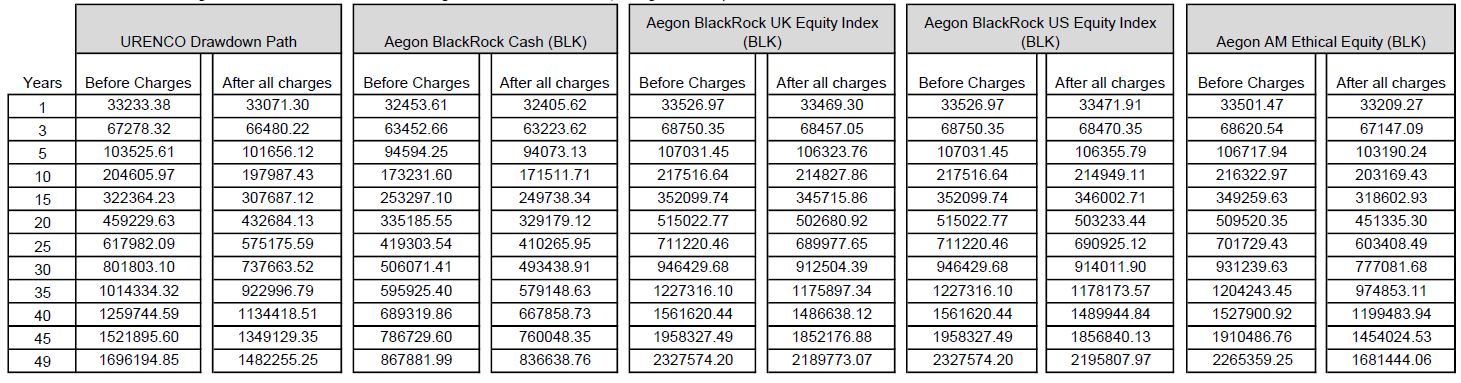 Illustrations for a starting fund value of £49,000Note on how to read this table: If an active member aged 16 had £49,000 invested in the Urenco Drawdown Path, in 45 years, the savings pot could grow to £1,597,712.48 if no charges are applied but to £1,410,957.30 with charges applied. 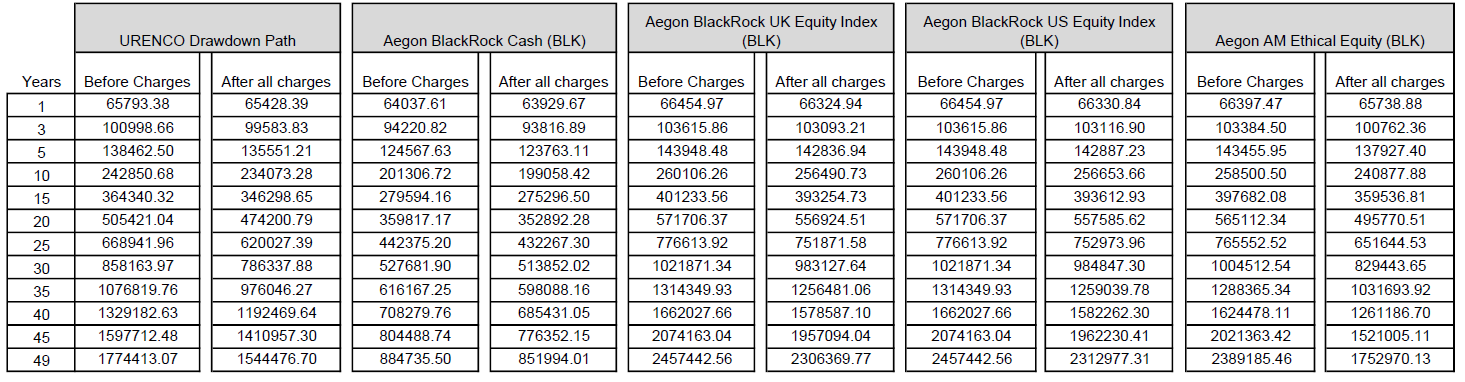 Illustrations for a starting fund value of £107,000Note on how to read this table: If an active member aged 16 had £107,000 invested in the Urenco Drawdown Path, in 45 years, the savings pot could grow to £1,735,130.56 if no charges are applied but to £1,523,020.44 with charges applied. 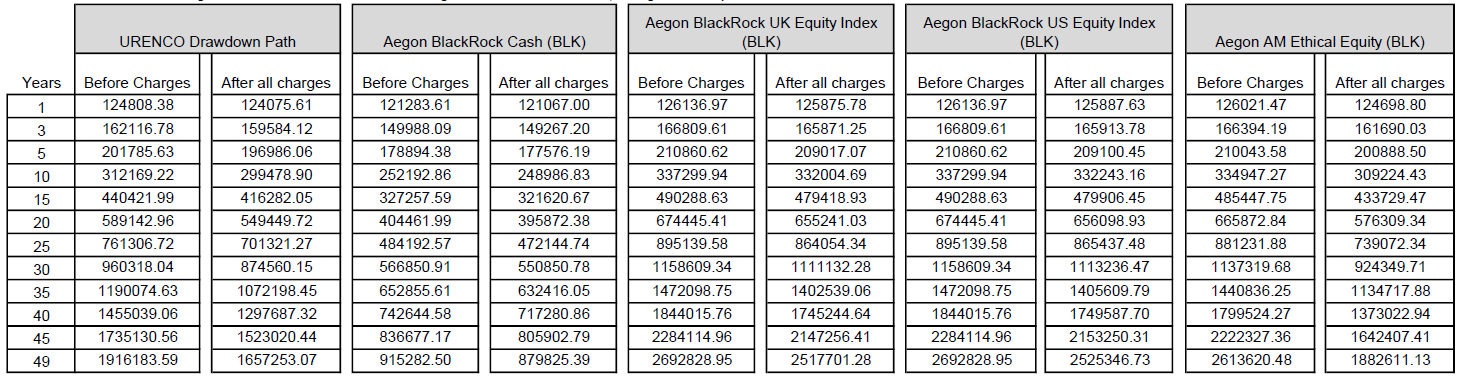 SLATargetSLATargetDrawdown Application95% in 1 dayPension sharing enquiry/claim95% in 5 daysChange Beneficiary95% in 5 daysPhone customer back95% in 1 dayChange personal details95% in 3 days–Possible claim identified90% in 1 dayChange payment details95% in 3 daysRetirement90% in 5 daysChange salary details95% in 3 daysContribution schedule in - Auto100% in 1 dayChange target retirement age95% in 3 daysscheme leaver95% in 8 daysChanges via DTM95% in 3 daysSingle contribution95% in 4 daysDTM New Joiners95% in 3 daysStatement Request100% in 5 daysFund value request95% in 3 daysTransfer out claim90% in 1 dayInternet information100% in 3 daysTransfer out95% in 5 daysMember general details request95% in 3 daysTransfer In95% in 5 daysBacs Payment In100% in 2 daysSwitch Request100% in 1 dayInformation request95% in 5 daysInvestment optionTER (p.a.)Transaction costs (p.a.)Urenco Drawdown Path (default investment arrangement) *0.43%0.09%Urenco Annuity Path *0. 40%0.11%Urenco Cash Path *0.33%0.01%Urenco PS Diversified Growth**0.85%0.19%Urenco PS Passive Global Equity**0.24%0.00%Aegon BlackRock UK Equity Optimum (BLK)0.65%0.17%Aegon BlackRock Emerging Markets Equity Index (BLK)0.36%  -0.03%***Aegon BlackRock Pacific Rim Equity Index (BLK)0.19%0.00%Aegon BlackRock US Equity Index (BLK)0.19%0.02%Aegon BlackRock Japanese Equity Index (BLK)0.19%  -0.02%***Aegon BlackRock European Equity Index (BLK)0.19%0.01%Aegon Standard Life Corporate Bond (BLK)0.46%0.07%Aegon Standard Life Global Absolute Return Strategies (BLK)1.13%0.72%Aegon BlackRock UK Equity Index (BLK)0.18%0.07%Aegon AM Ethical Equity (BLK)0.92%0.17%Aegon LGIM Pre-Retirement (BLK)0.30%0.00%Aegon BlackRock MSCI Currency Hedged World Index (BLK)0.21%0.00%Aegon MFS Global Equity (BLK)0.84%0.04%Aegon BlackRock Long Gilt (BLK)0.18%-0.05%***Aegon BlackRock Index-Linked Gilt (BLK)0.18%0.00%Aegon Property (BLK)0.79%0.09%Aegon BlackRock Cash (BLK)0.18%0.01%Aegon BlackRock Dynamic Diversified Growth (BLK)0.59%0.37%Investment optionTER (p.a.)Transaction costs (p.a.)Clerical Medical UK Growth Fund0.495%0.38%Clerical Medical UK Equity Income (Acc)0.495%0.35%Clerical Medical European0.495%0.15%Clerical Medical Far Eastern Fund0.495%0.55%Clerical Medical UK Property Fund0.495%0.07%Prudential Global Equity0.77%0.11%Prudential Dynamic Global Equity Passive0.64%0.04%Prudential S3 Discretionary Pen0.80%0.15%Prudential UK Equity0.76%0.05%Prudential Cash0.55%0.00%Prudential Index-Linked0.76%0.23%Prudential S3 Long-Term Gilt Passive Pen0.66%0.00%Prudential International Equity0.79%0.23%Prudential Positive Impact0.76%0.06%Prudential With-Profits Cash Accumulation Fund-0.20%Prudential Fixed Interest0.76%-0.05%Baillie Gifford Diversified Growth1.15%0.60%Prudential All Stocks Corporate Bond0.76%0.03%BlackRock Aquila World ex-UK Equity Index0.73%-0.01%Prudential Dynamic Growth II0.73%0.04%Prudential Dynamic Growth IV0.73%0.04%LGIM Ethical Global Equity Index0.95%0.00%Age at start of investment periodAnnualised returns to 31 March 2023 Annualised returns to 31 March 2023 Annualised returns to 31 March 2023 Annualised returns to 31 March 2023 Annualised returns to 31 March 2023 Age at start of investment period1yr net return3yr net return5yr net return10yr net return25-6.60%---45-6.60%---55-6.60%---Age at start of investment periodAnnualised returns to 31 March 2023 Annualised returns to 31 March 2023 Annualised returns to 31 March 2023 Annualised returns to 31 March 2023 Annualised returns to 31 March 2023 Age at start of investment period1yr net return3yr net return5yr net return10yr net return25-6.60%---45-6.60%---55-6.60%---Age at start of investment periodAnnualised returns to 31 March 2022 Annualised returns to 31 March 2022 Annualised returns to 31 March 2022 Annualised returns to 31 March 2022 Annualised returns to 31 March 2022 Age at start of investment period1yr net return3yr net return5yr net return10yr net return25-6.60%---45-6.60%---55-6.60%---Description 1 Year (%)3 Years (% p.a)5 Years (% p.a)10 Years (% p.a.)Aegon AM Ethical Equity (BLK) Class P -8.706.391.014.41Aegon BlackRock Cash (BLK) Class H -2.040.660.640.48Aegon BlackRock Dynamic Diversified Growth (BLK) Class T 2.914.752.682.69Aegon BlackRock Emerging Markets Equity Index (BLK) Class I5 -6.597.971.36-Aegon BlackRock European Equity Index (BLK) Class K 7.7215.407.708.78Aegon BlackRock Index-Linked Gilt (BLK) Class I5 -30.55-9.38-Aegon BlackRock Japanese Equity Index (BLK) Class K 1.777.803.927.55Aegon BlackRock Long Gilt (BLK) Class I5 -29.84-16.53-Aegon BlackRock MSCI Currency Hedged World Index (BLK) Class I4 -6.64--Aegon BlackRock Pacific Rim Equity Index (BLK) Class K -4.2013.604.755.49Aegon BlackRock UK Equity Index (BLK) Class K 2.1413.244.635.57Aegon BlackRock UK Equity Optimum (BLK) Class T 4.4313.255.797.07Aegon BlackRock US Equity Index (BLK) Class K -3.1617.8113.3814.12Aegon LGIM Pre-Retirement (BLK) Class G -19.76-8.56-3.321.27Aegon MFS Global Equity (BLK) Class I5 1.33--Aegon Property (BLK) Class I6 -15.971.76-Aegon Standard Life Corporate Bond (BLK) Class J -11.11-3.62-1.092.04Aegon Standard Life Global Absolute Return Strategies (BLK) Class T -8.55-2.59-1.53-0.01Description 1 Year (%)3 Years (% p.a)5 Years (% p.a)Clerical Medical UK Growth Fund8.751.762.41Clerical Medical UK Equity Income (Acc)10.831.812.05Clerical Medical European5.318.225.98Clerical Medical Far Eastern Fund-2.185.695.20Clerical Medical UK Property Fund22.037.537.04Baillie Gifford Diversified Growth-9.103.500.10BlackRock Aquila World ex-UK Equity Index-3.7016.7010.50LGIM Ethical Global Equity Index-0.3018.2011.30Prudential Dynamic Global Equity Passive0.2014.20-Prudential Dynamic Growth II-4.704.20-Prudential Dynamic Growth IV-2.507.90-Prudential Positive Impact0.9014.10-Prudential S3 All Stocks Corporate Bond -9.60-2.60-0.40Prudential S3 Cash 1.400.100.10Prudential S3 Discretionary-4.208.703.60Prudential S3 Fixed Interest-16.20-9.00-3.30Prudential S3 Global Equity0.3013.204.60Prudential S3 Index Linked-29.90-8.60-4.00Prudential S3 International Equity1.7014.806.30Prudential S3 Long Term Gilt Passive-29.70-16.80-6.80Prudential S3 UK Equity-1.0011.903.30With Profits Cash Accumulation Fund1.501.201.20Investment optionRationale for inclusionAssumed return above inflation*TERTransaction cost**Urenco Drawdown PathDefault investment arrangement-1.30% - 2.92%0.43%0.09%Aegon BlackRock Cash (BLK)Lowest assumed investment growth-1.30%0.18%0.01%Aegon BlackRock UK Equity Index (BLK)Lowest charge level3.0%0.18%0.07%Aegon BlackRock US Equity Index (BLK)Highest assumed investment growth3.0%0.19%0.02%Aegon AM Ethical Equity (BLK)Highest charge level2.94%0.92%0.17%